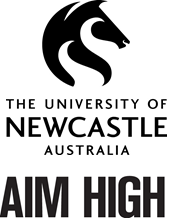 A FREE EXCURSION TO THE UNIVERSITY OF NEWCASTLEYear 6 students and their families have the opportunity to experience a day on campus to explore together the education and career possibilities relating to computers, computer science and related subjects. Students and family members will use the latest in low cost device technology that enables people of all ages to explore the idea of computing and to learn how to begin to program.DATE: Friday 14th OctoberSCHOOL DEPARTURE: 9amEVENT START: 9:45amEVENT CLOSE: 2:15pmSCHOOL RETURN TIME: 3pmWhat to bringMorning tea, lunch and water. Please be aware that there will be no opportunity to buy food and drink on the dayWet weather gearHat, sunscreen and a bottle of waterWhat to wearStudents to wear school sports uniformFlat, comfortable, closed in shoes (students and family members)Please return this form to school by Thursday 13th OctoberStudent name: ____________________________________________________________________I hereby consent to my son/daughter/ward participating in the excursion to the University of Newcastle on 14/10/16
Yes, there will be a family member attending: Name  ______________________________________Special needs (allergies, medication, disability, etc) for attending family member or child:

_________________________________________________________________________________I understand that travel will be by Sexton’s seat-belted bus leaving school at 9am and returning at 3pm. The cost of the bus will be covered by the School.I do/do not consent to having my child’s photograph/video used in the media and promotion of this and future activities (please circle).Signature of parent/care giver: ___________________________________         Date: ____________